По вопросам продаж и поддержки обращайтесь:Единый адрес для всех регионов: ggd@nt-rt.ru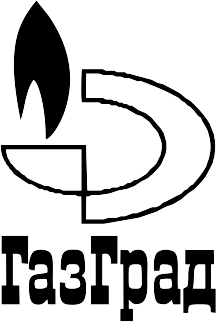 	                                                                         Волгоград (844)278-03-48       Воронеж (473)204-51-73     Екатеринбург (343)384-55-89       		Казань (843)206-01-48  Краснодар (861)203-40-90     Красноярск (391)204-63-61   	                          Москва (495)268-04-70    Нижний Новгород (831)429-08-12        Новосибирск (383)227-86-73  Ростов-на-Дону (863)308-18-15       Самара (846)206-03-16  Санкт-Петербург (812)309-46-40  Саратов (845)249-38-78  Уфа (347)229-48-12Россия, Казахстан и другие страны ТС доставка в любой городОПРОСНЫЙ ЛИСТдля проработки конструкции и изготовления Газорегуляторного пункта ГРПШ, ГРУ, ГРПБ(ненужное зачеркнуть)Постарайтесь максимально подробно заполнить данный опросный листАттестационное давление в газопроводе	МПа;Фактическое давление в газопроводе:зимой	МПа; летом	МПа;Количество выходов:  	По каждому выходу:  бай п ас или  рез ервн ая вет к а (ненужное зачеркнуть)Давление настройки выходное:Расход газа:1й нитки	МПа; 2й нитки	МПа; 3й нитки	МПа;1й нитки max	/ min	м3/час; 2й нитки max	/ min	м3/час; 3й нитки max	/ min	м3/час;Тип отопления  	(водяное, газовое, электрическое, от внешнего источника)Электроснабжение  	Учет расхода эл. энергии  	Узел учета расхода газа:  	(тип газового счетчика, наличие корректора)на                                           входном                                           газопроводе  		 на входе 1й нитки	/       на       выходе       1й           нитки  	 на входе 2й нитки	/       на       выходе       2й           нитки  	 на входе 3й нитки	/ на выходе 3й нитки  	С дополнительным боксом для оснащения ГРПБ телеметрией  	Прочие                                                                                                                                   условия:  	 контроль                                                                                                               загазованности  	 охранная                                                                                                                 сигнализация  	 пожарная                                                                                                                   сигнализация  	 наличие                                                      эл.                                                      источника  	 расположение входного и выходного газопровода относительно пункта  	Особые условия Заказчика  	Заказчик (предприятие, адрес, телефон-факс)  	Единый адрес для всех регионов: ggd@nt-rt.ruВолгоград (844)278-03-48       Воронеж (473)204-51-73     Екатеринбург (343)384-55-89    Казань (843)206-01-48  Краснодар (861)203-40-90     Красноярск (391)204-63-61    Москва (495)268-04-70    Нижний Новгород (831)429-08-12        Новосибирск (383)227-86-73Ростов-на-Дону (863)308-18-15       Самара (846)206-03-16  Санкт-Петербург (812)309-46-40Саратов (845)249-38-78  Уфа (347)229-48-12Россия, Казахстан и другие страны ТС доставка в любой город